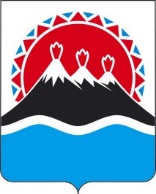 П О С Т А Н О В Л Е Н И ЕПРАВИТЕЛЬСТВА  КАМЧАТСКОГО КРАЯ                   г. Петропавловск-КамчатскийПРАВИТЕЛЬСТВО ПОСТАНОВЛЯЕТ:1. Внести в постановление Правительства Камчатского края от 27.06.2012                     № 284-П «О мерах по обеспечению медицинскими кадрами государственных учреждений здравоохранения Камчатского края» следующие изменения:1) в приложении 1:а) часть 4 изложить в следующей редакции:«4. Социальная выплата назначается студентам в зависимости от успехов в учебе, на основании результатов промежуточной аттестации, на период целевого обучения с 1 февраля по 31 июля и с 1 августа по 31 января, в размере:1) обучающимся на оценку «отлично» - 12 800 рублей в месяц;2) обучающимся на оценки «отлично» и «хорошо» - 6 400 рублей в месяц;3) обучающимся на оценки «отлично», «хорошо» и «удовлетворительно» - 3 600 рублей в месяц.»;б) часть 5 изложить в следующей редакции:«5. Для студентов первого курса первого семестра социальная выплата назначается со дня зачисления в медицинское государственное образовательное учреждение по 31 января текущего учебного года, до результатов промежуточной аттестации, в размере 3 000 рублей.С 1 февраля текущего учебного года социальная выплата назначается в порядке и размерах, указанных в части 4 настоящего Положения.»;2) в пункте 4 части 6 приложения 2 слова «расходный кассовый ордер» заменить словами «приходный кассовый ордер»;3) Приложение 3:а) в части 4 после слов «один раз в» дополнить словами «календарный»;б) часть 5 дополнить словами «в течение календарного года.»;в) части 8:в пункте 1 слова «58 000 рублей» заменить словами «116 000 рублей»;  в пункте 2 слова «25 000 рублей» заменить словами «50 000 рублей»; 4) Приложение 4:а) части 5:в пункте 1 слова «58 000 рублей» заменить словами «116 000 рублей»;  в пункте 2 слова «25 000 рублей» заменить словами «50 000 рублей»; 5) Приложение 5:а) в части 4:в пункте 8 слова «не позднее, чем за 60 календарных дней» заменить словами «не позднее, чем за 4 месяца»;в пункте 9 слова «не позднее, чем за 60 календарных дней» заменить словами «не позднее, чем за 4 месяца»;пункт 11 изложить в следующей редакции:«11) подлинники документов, подтверждающие фактические расходы по оплате проживания в жилом помещении по договору найма жилого помещения с указанием периода проживания и стоимости найма жилого помещения (чек, приходный кассовый ордер, квитанция, расписка в получении денежных средств, согласно приложению 2 к настоящему Положению)                                    (далее – подлинники документов, подтверждающих расходы по оплате стоимости найма жилого помещения);»;б) в части 5:в пункте 11 слова «не позднее, чем за 60 календарных дней» заменить словами «не позднее, чем за 4 месяца»;в пункте 12 слова «не позднее, чем за 60 календарных дней» заменить словами «не позднее, чем за 4 месяца»;в) часть 7 изложить в следующей редакции:«7.  Размер денежной компенсации медицинскому работнику составляет               50 процентов от стоимости найма жилого помещения, предусмотренной соответствующим договором, но не более:1) 20 000 рублей – в г. Петропавловске-Камчатском, г. Елизове,                                г. Вилючинске;2) 15 000 рублей – в Мильковском, Усть-Большерецком, Усть-Камчатском, Соболевском, Быстринском, Елизовском (за исключением г. Елизова) районах;3) 10 000 рублей – в Алеутском муниципальном округе, Тигильском, Карагинском, Олюторском, Пенжинском районах.»;г) часть 9:дополнить словами «в пределах одного населенного пункта Камчатского края»;дополнить абзацем следующего содержания:«Медицинский работник в течение 15 рабочих дней после заключения нового трудового договора с медицинским учреждением представляет в Министерство заявление о сохранении права на получение денежной компенсации с приложением документов, предусмотренных пунктами 3-5 части 4 и пунктами 6-8 части 5 настоящего Положения.»; д) часть 10 дополнить пунктом 5 следующего содержания:«5. Нарушение медицинским работником сроков, предусмотренных частью 9 настоящего Положения.»;е) часть 17 дополнить абзацем вторым следующего содержания:«В случае истечения срока найма жилого помещения по представленному договору найма жилого помещения медицинский работник представляет в Министерство новый договор найма жилого помещения, оформленный в соответствии с пунктом 10 части 4 или пунктом 3 части 5 настоящего Положения.».ё) в части 19 слова «в течение 5 рабочих дней» заменить словами «в течение 15 рабочих дней»;ж) в части 22 пункт 5 исключить;з) в части 27 после слов «о прекращении денежной компенсации» дополнить словами «(о пересмотре размера денежной компенсации)»;и) в части 28 «о прекращении денежной компенсации» дополнить словами «(о пересмотре размера денежной компенсации)»;к) в части 29 после слов «основания для прекращения денежной компенсации» дополнить словами «(пересмотра денежной компенсации)»; после слов «до даты прекращения денежной компенсации» дополнить словами «(пересмотра денежной компенсации).».2. Настоящее постановление вступает в силу после дня его официального опубликования, за исключением действия приложений 1-4 настоящего постановления, которые распространяются на правоотношения, возникшие               с 1 февраля 2022 года.[Дата регистрации]№[Номер документа]О внесении изменений в постановление Правительства Камчатского края от 27.06.2012                          № 284-П «О мерах по обеспечению медицинскими кадрами государственных учреждений здравоохранения Камчатского края»Председатель Правительства Камчатского края   [горизонтальный штамп подписи 1]Е.А. Чекин